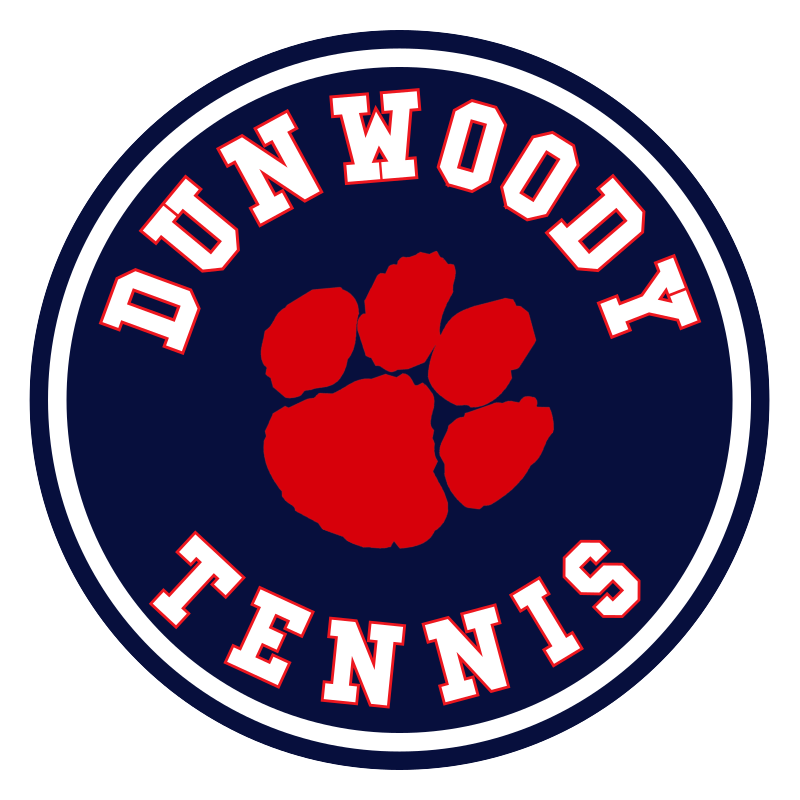 Dunwoody WildcatsVarsity Tennis ScheduleSpring 2021       *Region Match	Monday, February 8 4:00Pace Boys@AwayGirls@Home Tuesday, February 9 4:00Decatur Boys@AwayGirls@Home Wednesday, February 174:00LovettBoth@AwayThursday, February 184:00 ChambleeBoys@HomeGirls@AwayTuesday, February 23 4:00Meadowcreek*Boys@AwayGirls@HomeThursday, February 254:00Norcross*Both@AwayTuesday, March 24:00Archer*Both@AwayThursday, March 44:00 Berkmar*Both@AwayTuesday, March 94:00Discovery*Both@HomeThursday, March 114:00Duluth*Both@HomeMarch 12-13TBDLaGrange TournamentLaGrange, GAThursday, March 184:00ParkviewBoys@AwayGirls@HomeMarch 22-254:001st Round of Region TournamentTBDTuesday, March 244:00Peachtree RidgeBoys@HomeGirls@AwayMonday, March 294:00 North SpringsBoys@HomeGirls@AwayMarch 314:00Semifinals of Region TournamentHudlowMonday,April 124:00MaristBoys@HomeGirls@AwayApril 144:00Region Tournament ChampionshipHudlow